T.C.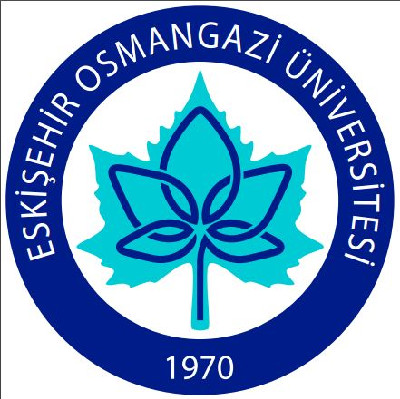 ESKİŞEHİR OSMANGAZİ ÜNİVERSİTESİ ESKİŞEHİR MESLEK YÜKSEK OKULU20…… - 20……..ÖĞRETİM YILI(Education Year)STAJ DERSİ ÖĞRENCİ DEFTERİ(Internship Course Student File)ÖĞRENCİ BİLGİLERİ(Student Information)ADI SOYADI/ NUMARASI: (Name/ID Number)PROGRAM ADI/SINIFI:(Program Name/Year)STAJ DERSİ (A/B/C/D/E):(Internship Course)STAJ DERSİ İLE İLGİLİ BİLGİLER(Internship Information)BAŞLAMA VE BİTİŞ TARİHİ:(Starting and ending date)KURULUŞ ADI ve ADRESİ:(Company/ Address)	STAJYER ÖĞRENCİ DAVRANIŞ KURALLARIStaj yapacağınız kurumda bulunduğunuz sürece öğrenci olduğunuzu unutmayınız.Staj yaptığınız kurumdaki her türlü davranışınız okulunuzun imajına yansıyacaktır. Geldiğiniz okulunuzun imajını düşünerek davranınız.Stajyer kimlik kartlarınızı iş yeri eğitimi süresince yanınızda taşıyınız ve iş yeri eğitimi bitiminde eğitim ve arşiv şefliğine teslim ediniz.Staj yaptığınız kurumda işleyen sisteme ve disiplin kurallarına uymak zorunda olduğunuzu unutmayınız. Kılık-kıyafet, saç-sakal, bıyık-takı, makyaj vs. gibi konularda gereken hassasiyetlere önem veriniz.Kurum çalışanlarının (okulunuzdaki öğretmen ve eğiticileriniz gibi) sizinle ilgilenmelerini beklemeyiniz. Öğrenmek istediklerinizi (çalışanların iş ve çalışma durumlarını dikkate alarak) sizin öğrenmek zorunda olduğunuzu bilerek öğrenmek için sorunuz. Bıkmadan sorunuz. Sorularınızı saygı çerçevesi içerisinde yöneltiniz.Çalıştığınız yere ait her türlü eşya makine takım ve avadanlıkları kullanmada gerekli olan titizliği gösteriniz. Hor kullanmayınız, bakımsız bırakmayınız, dağınık ve düzensiz çalışmayınız.İş veya üretim için kullanılan malzeme ve yardımcı malzemelerin gereksiz kullanılmasından sarf edilmesinden kaçınınız.Birimlerde yapılan iş planlamasında sizlere de bazı görevler verilecektir. Bu görevlerin aksaması halinde iş düzeni ve iş akışının bozulacağını bilerek hareket ediniz.Kurumun çalışma düzeni açısından işinize zamanında geliniz ve işinizden erken ayrılmayınız.İş sırasında başka işlerle ilgilenmeyiniz. Kurumun diğer birimlerinde izinsiz dolaşmayınız.İş yeri kurallarında stajyer öğrencilerin işe devamlılığı esas kabul edildiğinden çok zorunlu olmadıkça çeşitli mazeretler ileri sürerek izin alınması konusunda yöneticileri sık sık meşgul etmeyiniz. İzin alınması işlemini ilgili birim yöneticisinden bir gün öncesinde onaylaması ve izin bitiminde geri dönülmesi şeklinde olacağını biliniz.Kurum içindeki bilumum davranışlarınızın karşılıklı sevgi ve saygıya dayalı olmasına özen gösteriniz.İstek ve dileklerinizi uygun bir lisanla dile getiriniz. Dedikodudan sakınınız bilmediğiniz konularda gelişigüzel konuşmayınız.Karşılaştığınız ve karşılaşabileceğiniz olumsuzluklarınızı sıkıntılarınızı birim sorumlunuz ile paylaşınız. Özel bilgiler konusunda kurum dışında ketum davranınız. Bildiklerinizi kurum dışından herkese anlatmayınız.15. EMNİYET VE GÜVENLİK KURALLARINA harfiyen uyunuz. Hiçbir iş ve hiçbir şey can güvenliğiniz ve can emniyetinizden daha kıymetli değildir.16. Arızalı ve gerekli emniyet tedbirleri alınmamış makinelerde çalışmayınız ve de çalıştırmayınız. Bilumum makine çalışma ve çalıştırma talimatlarına ikaz ve uyarı levhalarına dikkat ediniz.17. Staj yapacağınız kurumlar tecrübe kazanmanız açısından çok önemli konumundadırlar. Bu kurumları mesleki geleceğiniz açısından çok iyi değerlendiriniz. 18. Staj süresince yaptığınız çalışmalarınızın raporlanmasını çizimlerinin çizilmesini günü gününe yapınız. Sorumlularınıza değerlendirmesini yaptırarak notunuzu alınız ve dosyalayınız.19. Raporlarınızın resim çizimlerinizin ve dosyalarınızın tertipli ve düzenli olmasına özen gösteriniz.20. Bu kurumlara sizden sonra da arkadaşlarınızın geleceğini düşünerek iyi izlenimler bırakmaya çalışınız.21. Staj bitiminde size emeği geçenlere teşekkür ederek vedalaşıp ayrılınız.Başarılar…İŞ YERİ EĞİTİMİ YÖNERGESİGENEL BİLGİLEREskişehir Meslek Yüksekokulu öğrencileri önlisans diplomalarını alabilmek için Eskişehir Osmangazi Üniversitesi Eskişehir Meslek Yüksek Okulu iş yeri eğitimi esasları kuralları çerçevesinde, özel ve/veya kamu kuruluşlarında Eskişehir Meslek Yüksek okulu programlarının eğitimine katkıda bulunacak şekilde toplam Çevre Koruma ve Kontrol Programı için 30 iş günü Mekatronik Programı için 40 iş günüMakine Programı için 40 iş günüUçak Teknolojisi Programı için 20 iş günü staj yapmak zorundadırlar.Öğrenci haftada en fazla altı gün çalışabilir. Öğrencinin isteği ve danışmanın onayı durumunda bir yarı dönemde iş yeri eğitimi en fazla 2 iş yeri eğitimine bölünebilir (Örnek olarak en az 15 iş gününü bir kurumda, geri kalan iş günlerini başka bir kurumda yapılabilir). Öğrenci her bir iş yeri eğitimi için ayrı ayrı başvurmalıdır.2.1 Raporlu günler staj günlerine dâhil değildir. Öğrenci raporlu günlerini, Eskişehir Meslek Yüksekokulu Müdürlüğüne bildirmesi gerekmektedir.Staj yapabilmek için en az 2 yarıyıl eğitim görmüş olmak gereklidir.Stajların yarıyıl veya yaz tatiline rastlayan aylarda yapılması esastır. Ancak aşağıda belirtilen stajların yarıyıl veya yaz tatiline rastlayan aylarda yapılmadığı durumlarda staj ile birlikte eğitim ve öğretim faaliyetleri devam eder, öğrencinin dersinin veya sınavının olduğu günlerde staj yaptırılamaz:a) Öğrenci bütün derslerini tamamlamış ancak stajını henüz tamamlayamamış ise akademik takvim gözetilerek stajını herhangi bir ayda yapabilir.b) Staj, aynı süreli ve haftalık üç günden az olmamak şartıyla eğitim ve öğretim dönemi, yaz okulu ve genel sınav dönemlerinde de yapılabilir.Staj yapan öğrenciler hakkında 5510 sayılı Kanunun 5 inci maddesinin birinci fıkrasının (b) bendi uyarınca iş kazası ve meslek hastalığı sigortası uygulanır. Bu öğrencilerden bakmakla yükümlü olunan kişi durumunda olmayanlar hakkında ayrıca genel sağlık sigortası hükümleri uygulanır. Bu fıkra kapsamında ödenecek primler 5510 sayılı Kanunun 87 nci maddesinin birinci fıkrasının (e) bendi uyarınca yükseköğretim kurumları tarafından karşılanır. Staj yapacak öğrenciler, sigortalarının yapılabilmesi için kendilerinden istenen belgeleri staja başlamadan 20 gün önce ve eksiksiz olarak teslim etmek zorundadırlar.Staj başvuru prosedürü ve başvuruda istenilen belgelere bölüm web sayfası üzerinden, staju panosu veya öğrenci işlerinden ulaşabilirler.Uygulamalı eğitimler komisyonu, burada sözü edilmemiş bir durumla karşılaşıldığında, Üniversitemiz tarafından hazırlanan Uygulamali Eğitimler Yönergesi uyarınca karar almaya ve bu kararı müdürün de onaylaması halinde, uygulamaya yetkilidir.İŞYERİ SEÇİMİ VE STAJ GRUPLARIEskişehir Meslek Yüksek Okulu öğrencileri stajlarını kendi programları ile ilgili bir alanda faaliyet gösteren bir sanayi veya kamu kuruluşunda yapabilirler. Öğrenciler staj yapmak istedikleri işyerini kendileri belirleyebilir veya bölüm tarafından ilan edilen işyerlerine başvurabilirler.Öğrenciler staj yapmak istedikleri işyerine, Eskişehir Meslek Yüksek Okulu staj başvuru evrakları ile başvuru yapabilirler.Staj yapılacak kuruluşta; makine, mekatronik ve uçak teknolojisi programları için staj eğitiminde en az bir uçak mühendisi, tekstil mühendisi, imalat mühendisi, enerji mühendisi, makina mühendisi, endüstri mühendisi, malzeme mühendisi, elektrik elektronik mühendisi, mekatronik mühendisi veya bilgisayar mühendisi çalışıyor olmalıdır. Çevre Koruma ve Kontrol programında ise en az bir çevre mühendisi, kimya mühendisi, su ürünleri mühendisi, ziraat mühendisi, biyolog, kimyager olmalıdır.İŞ YERİ EĞİTİMİ DEFTERLERİ VE DEĞERLENDİRME SÜRECİStaj defteri ve Staj değerlendirme formu, okulun web sayfasından (www.emyo.ogu.edu.tr) öğrenci tarafından temin edilir. Staj defterleri öğrenciler tarafından bilgisayar yardımıyla Word programı kullanılarak doldurulur. (Yazım Kuralları: Times New Roman, 12Pt, çift boşluk). İstenildiği takdirde resimler ve şekiller eklenebilir ve okunabilir olmalıdır. Yurtdışında staj yapan öğrenciler, defterlerini İngilizce yazarlar.Staj defteri staj süresince yapılan iş ve çalışılan işyeri hakkında teorik ve pratik genel bilgileri kapsamalıdır. Staj defterinin içeriği kitaplardan alma temel bilgiler olmamalıdır. Staj yapılan fabrikaya özgü tanımlamaları ve üretim işlemlerini içermelidir.Staj değerlendirme formunda (okulun web sayfasında öğrenci temin etmelidir) firma ile ilgili kısımlar işverence mutlaka doldurulmalı ve onaylanmalıdır. Bu form öğrenci tarafından kapalı ve mühürlü (veya kaşeli) zarf içinde alınmalıdır. Kapalı zarf içindeki staj değerlendirme formu işletme tarafından öğrencinin kendisine verilmeyip kargo ya da e-posta yolu ile staj dersini yürüten öğretim elemanına gönderilebilir.Yapılan staj sonunda bilgisayar ortamında hazırlanan staj defteri staj dersi danışmanına PDF dosyası olarak gönderilir.Staj dersini yürüten öğretim elemanı gerekli görmesi halinde dersi alan bir öğrencisi için uygulamalı eğitimler alt komisyonunu toplantıya çağırarak staj dersi notunun “Yeterli” veya “Yetersiz” olarak değerlendirilmesini talep edebilir. Başarısızlık durumunda staj yetersiz olarak değerlendirilir ve tekrar staj dersini alması gerekir.Dikey veya yatay geçiş yaparak bölüme gelen öğrencilerin kendi yüksekokullarında veya bölümlerinde yaptıkları stajın içeriği bölümümüz staj içeriği ile uyumlu olması ve yaptıkları stajları resmi olarak belgelendirmeleri durumunda, yaptıkları stajların bir kısmi ya da tamamı, uygulamalı eğitimler alt komisyonunun onayı ile stajın belli bir kısmına ya da tamamına karşılık geldiği kabul edilebilir. Bu durumdaki öğrencilerin stajları ile ilgili evraklarını, intibaklarının yapıldığı tarihten en geç 2 (iki) ay içinde kayıtlı olduğu bölüm başkanlığına vermeleri gerekmektedir. Bu süreden sonra getirilen staj dikkate alınmayacaktır.Stajın başarılı olabilmesi için öğrencinin staj değerlendirme kriterlerini yerine getirmesi gerekmektedir; Geçme notu 100 üzerinden 70’dir. (Staj değerlendirme kriterleri hakkında detaylı bilgi için bir sonraki bölümü okuyunuz) Bölümünde verilen not I, II ve III aşamanın toplamıdır. Eğer öğrencinin notu 70-50 arasında ise, öğrenci uygulamalı eğitimler alt komisyonunu tarafından sözlü sınava sınava alınır, notu 50’nin altında ise stajını tekrarlar. Sözlü sınava giren öğrencinin ders notu komisyon tarafından oylama sonucunda belirlenir.D.  STAJ DEĞERLENDİRME KRİTERLERİ (Danışman tarafından doldurulacaktır)Öğrencilerin ilgili staj gruplarında, aşağıdaki değerlendirme ölçütlerini yerine getirmeleri istenir. Bunlara ek olarak, öğrenci, fabrikada staj ile ilgili yeni teknolojiler de defterinde yer verebilir. “Staj değerlendirme kriterleri” formuna, bölüm internet sayfasından ulaşabilirsiniz.NOT: Bu yönerge ilan tarihinden itibaren geçerlidir. ESKİŞEHİR MESLEK YÜKSEK OKULU MÜDÜRLÜĞÜÖĞRENCİ STAJ DEFTERİESKİŞEHİR MESLEK YÜKSEK OKULU MÜDÜRLÜĞÜÖĞRENCİ STAJ DEFTERİESKİŞEHİR MESLEK YÜKSEK OKULU MÜDÜRLÜĞÜÖĞRENCİ STAJ DEFTERİESKİŞEHİR MESLEK YÜKSEK OKULU MÜDÜRLÜĞÜÖĞRENCİ STAJ DEFTERİESKİŞEHİR MESLEK YÜKSEK OKULU MÜDÜRLÜĞÜÖĞRENCİ STAJ DEFTERİESKİŞEHİR MESLEK YÜKSEK OKULU MÜDÜRLÜĞÜÖĞRENCİ STAJ DEFTERİESKİŞEHİR MESLEK YÜKSEK OKULU MÜDÜRLÜĞÜÖĞRENCİ STAJ DEFTERİESKİŞEHİR MESLEK YÜKSEK OKULU MÜDÜRLÜĞÜÖĞRENCİ STAJ DEFTERİESKİŞEHİR MESLEK YÜKSEK OKULU MÜDÜRLÜĞÜÖĞRENCİ STAJ DEFTERİESKİŞEHİR MESLEK YÜKSEK OKULU MÜDÜRLÜĞÜÖĞRENCİ STAJ DEFTERİESKİŞEHİR MESLEK YÜKSEK OKULU MÜDÜRLÜĞÜÖĞRENCİ STAJ DEFTERİESKİŞEHİR MESLEK YÜKSEK OKULU MÜDÜRLÜĞÜÖĞRENCİ STAJ DEFTERİESKİŞEHİR MESLEK YÜKSEK OKULU MÜDÜRLÜĞÜÖĞRENCİ STAJ DEFTERİESKİŞEHİR MESLEK YÜKSEK OKULU MÜDÜRLÜĞÜÖĞRENCİ STAJ DEFTERİESKİŞEHİR MESLEK YÜKSEK OKULU MÜDÜRLÜĞÜÖĞRENCİ STAJ DEFTERİESKİŞEHİR MESLEK YÜKSEK OKULU MÜDÜRLÜĞÜÖĞRENCİ STAJ DEFTERİESKİŞEHİR MESLEK YÜKSEK OKULU MÜDÜRLÜĞÜÖĞRENCİ STAJ DEFTERİESKİŞEHİR MESLEK YÜKSEK OKULU MÜDÜRLÜĞÜÖĞRENCİ STAJ DEFTERİESKİŞEHİR MESLEK YÜKSEK OKULU MÜDÜRLÜĞÜÖĞRENCİ STAJ DEFTERİESKİŞEHİR MESLEK YÜKSEK OKULU MÜDÜRLÜĞÜÖĞRENCİ STAJ DEFTERİESKİŞEHİR MESLEK YÜKSEK OKULU MÜDÜRLÜĞÜÖĞRENCİ STAJ DEFTERİESKİŞEHİR MESLEK YÜKSEK OKULU MÜDÜRLÜĞÜÖĞRENCİ STAJ DEFTERİESKİŞEHİR MESLEK YÜKSEK OKULU MÜDÜRLÜĞÜÖĞRENCİ STAJ DEFTERİESKİŞEHİR MESLEK YÜKSEK OKULU MÜDÜRLÜĞÜÖĞRENCİ STAJ DEFTERİESKİŞEHİR MESLEK YÜKSEK OKULU MÜDÜRLÜĞÜÖĞRENCİ STAJ DEFTERİESKİŞEHİR MESLEK YÜKSEK OKULU MÜDÜRLÜĞÜÖĞRENCİ STAJ DEFTERİESKİŞEHİR MESLEK YÜKSEK OKULU MÜDÜRLÜĞÜÖĞRENCİ STAJ DEFTERİESKİŞEHİR MESLEK YÜKSEK OKULU MÜDÜRLÜĞÜÖĞRENCİ STAJ DEFTERİESKİŞEHİR MESLEK YÜKSEK OKULU MÜDÜRLÜĞÜÖĞRENCİ STAJ DEFTERİESKİŞEHİR MESLEK YÜKSEK OKULU MÜDÜRLÜĞÜÖĞRENCİ STAJ DEFTERİESKİŞEHİR MESLEK YÜKSEK OKULU MÜDÜRLÜĞÜÖĞRENCİ STAJ DEFTERİESKİŞEHİR MESLEK YÜKSEK OKULU MÜDÜRLÜĞÜÖĞRENCİ STAJ DEFTERİÖğrenci Adı, Soyadı:Öğrenci No:Staj Dersi (A/B/C/D/E) :I.AŞAMA (%20)Stajyer değerlendirme formundan alınan notI.AŞAMA (%20)Stajyer değerlendirme formundan alınan notPuanStaj yaptığınız kurumda/kuruluşta/işletme tarafından alınan I.Aşama Toplam not:/20II.AŞAMA (%30)Staj defterinin fiziksel yapısıII.AŞAMA (%30)Staj defterinin fiziksel yapısıPuanBelirtilen şablona uygun yazılmış mı?Başka defterden alıntı (kopya) bilgiler kullanılmış mı?Defter özenli, detaylı ve belirli bir düzen içerisinde hazırlanmış mı?Görsellerden ve tablolardan yararlanılmış mı?II.Aşama Toplam Not:/30III.AŞAMA (%50)Staj ile ilgili sorularIII.AŞAMA (%50)Staj ile ilgili sorularPuanStaj yapılan işyeri hakkında  genel bilgi verilmiş mi?Staj süresince daha önceden bildiği ve yeni öğrendiği her türlü alet, cihaz, analiz, denetim, ekipman, malzeme, makine, yazılım programları hakkında yer verilmiş mi?Defter içerisinde ilgili analiz, denetim, alet, cihaz, ekipman, malzeme, makine, yazılımla ilgili teknik resim, resim, tablo vb. kullanılmış mı?Öğrenilen bilgiler ve yapılan işler (analiz, denetim, çizim, arıza bakım-onarım) gün bazında deftere işlenmiş mi?Normal staj döneminde devam edilemeyen tarihler için defter üzerinde de staj uzatması yapılmış mı?İlgili alet, cihaz, ekipman, malzeme, makine, yazılımların tanımlarının yanında daha çok bunlarla ilgili teknik bilgiye (çalışma prensibi, marka, model vb.) yer verilmiş mi? (Not: 6’ıncı soru çevre koruma ve control için geçerli olmayıp, 5 soru üzerinden değerlendirilecektir.)III.Aşama Toplam Not:/50I+II+II AŞAMALARIN TOPLAM NOTU/100SÖZLÜ SINAVSÖZLÜ SINAVDoğru/Yanlış…………..no’lu öğrenci……………………………staj dersinden ………………….(Yetersiz/Yeterli) olarak değerlendirilmiştir.…………..no’lu öğrenci……………………………staj dersinden ………………….(Yetersiz/Yeterli) olarak değerlendirilmiştir.Staj Dersi Danışmanı (Ünvan-Ad-Soyad-İmza)Komiyon Üyesi (Ünvan-Ad-Soyad-İmza)Komiyon Üyesi (Ünvan-Ad-Soyad-İmza)Çalışmanın Konusu :……………………………………………………………………………………………….………………………………………………………………………………………………….……………………Çalışmanın Yapıldığı Tarihler:	……../……../20…..  - ……../……../20…..Çalışma ile İlgili Açıklamalar:Çalışmanın Konusu :……………………………………………………………………………………………….………………………………………………………………………………………………….……………………Çalışmanın Yapıldığı Tarihler:	……../……../20…..  - ……../……../20…..Çalışma ile İlgili Açıklamalar:Çalışmanın Konusu :……………………………………………………………………………………………….………………………………………………………………………………………………….……………………Çalışmanın Yapıldığı Tarihler:	……../……../20…..  - ……../……../20…..Çalışma ile İlgili Açıklamalar:Çalışmanın Konusu :……………………………………………………………………………………………….………………………………………………………………………………………………….……………………Çalışmanın Yapıldığı Tarihler:	……../……../20…..  - ……../……../20…..Çalışma ile İlgili Açıklamalar:Çalışmanın Konusu :……………………………………………………………………………………………….………………………………………………………………………………………………….……………………Çalışmanın Yapıldığı Tarihler:	……../……../20…..  - ……../……../20…..Çalışma ile İlgili Açıklamalar:Çalışmanın Konusu :……………………………………………………………………………………………….………………………………………………………………………………………………….……………………Çalışmanın Yapıldığı Tarihler:	……../……../20…..  - ……../……../20…..Çalışma ile İlgili Açıklamalar:Çalışmanın Konusu :……………………………………………………………………………………………….………………………………………………………………………………………………….……………………Çalışmanın Yapıldığı Tarihler:	……../……../20…..  - ……../……../20…..Çalışma ile İlgili Açıklamalar:Çalışmanın Konusu :……………………………………………………………………………………………….………………………………………………………………………………………………….……………………Çalışmanın Yapıldığı Tarihler:	……../……../20…..  - ……../……../20…..Çalışma ile İlgili Açıklamalar:Çalışmanın Konusu :……………………………………………………………………………………………….………………………………………………………………………………………………….……………………Çalışmanın Yapıldığı Tarihler:	……../……../20…..  - ……../……../20…..Çalışma ile İlgili Açıklamalar:Çalışmanın Konusu :……………………………………………………………………………………………….………………………………………………………………………………………………….……………………Çalışmanın Yapıldığı Tarihler:	……../……../20…..  - ……../……../20…..Çalışma ile İlgili Açıklamalar:Çalışmanın Konusu :……………………………………………………………………………………………….………………………………………………………………………………………………….……………………Çalışmanın Yapıldığı Tarihler:	……../……../20…..  - ……../……../20…..Çalışma ile İlgili Açıklamalar:Çalışmanın Konusu :……………………………………………………………………………………………….………………………………………………………………………………………………….……………………Çalışmanın Yapıldığı Tarihler:	……../……../20…..  - ……../……../20…..Çalışma ile İlgili Açıklamalar:Çalışmanın Konusu :……………………………………………………………………………………………….………………………………………………………………………………………………….……………………Çalışmanın Yapıldığı Tarihler:	……../……../20…..  - ……../……../20…..Çalışma ile İlgili Açıklamalar:Çalışmanın Konusu :……………………………………………………………………………………………….………………………………………………………………………………………………….……………………Çalışmanın Yapıldığı Tarihler:	……../……../20…..  - ……../……../20…..Çalışma ile İlgili Açıklamalar:Çalışmanın Konusu :……………………………………………………………………………………………….………………………………………………………………………………………………….……………………Çalışmanın Yapıldığı Tarihler:	……../……../20…..  - ……../……../20…..Çalışma ile İlgili Açıklamalar:Çalışmanın Konusu :……………………………………………………………………………………………….………………………………………………………………………………………………….……………………Çalışmanın Yapıldığı Tarihler:	……../……../20…..  - ……../……../20…..Çalışma ile İlgili Açıklamalar:Çalışmanın Konusu :……………………………………………………………………………………………….………………………………………………………………………………………………….……………………Çalışmanın Yapıldığı Tarihler:	……../……../20…..  - ……../……../20…..Çalışma ile İlgili Açıklamalar:Çalışmanın Konusu :……………………………………………………………………………………………….………………………………………………………………………………………………….……………………Çalışmanın Yapıldığı Tarihler:	……../……../20…..  - ……../……../20…..Çalışma ile İlgili Açıklamalar:Çalışmanın Konusu :……………………………………………………………………………………………….………………………………………………………………………………………………….……………………Çalışmanın Yapıldığı Tarihler:	……../……../20…..  - ……../……../20…..Çalışma ile İlgili Açıklamalar:Çalışmanın Konusu :……………………………………………………………………………………………….………………………………………………………………………………………………….……………………Çalışmanın Yapıldığı Tarihler:	……../……../20…..  - ……../……../20…..Çalışma ile İlgili Açıklamalar:Çalışmanın Konusu :……………………………………………………………………………………………….………………………………………………………………………………………………….……………………Çalışmanın Yapıldığı Tarihler:	……../……../20…..  - ……../……../20…..Çalışma ile İlgili Açıklamalar:Çalışmanın Konusu :……………………………………………………………………………………………….………………………………………………………………………………………………….……………………Çalışmanın Yapıldığı Tarihler:	……../……../20…..  - ……../……../20…..Çalışma ile İlgili Açıklamalar:Çalışmanın Konusu :……………………………………………………………………………………………….………………………………………………………………………………………………….……………………Çalışmanın Yapıldığı Tarihler:	……../……../20…..  - ……../……../20…..Çalışma ile İlgili Açıklamalar:Çalışmanın Konusu :……………………………………………………………………………………………….………………………………………………………………………………………………….……………………Çalışmanın Yapıldığı Tarihler:	……../……../20…..  - ……../……../20…..Çalışma ile İlgili Açıklamalar:Çalışmanın Konusu :……………………………………………………………………………………………….………………………………………………………………………………………………….……………………Çalışmanın Yapıldığı Tarihler:	……../……../20…..  - ……../……../20…..Çalışma ile İlgili Açıklamalar:Çalışmanın Konusu :……………………………………………………………………………………………….………………………………………………………………………………………………….……………………Çalışmanın Yapıldığı Tarihler:	……../……../20…..  - ……../……../20…..Çalışma ile İlgili Açıklamalar:Çalışmanın Konusu :……………………………………………………………………………………………….………………………………………………………………………………………………….……………………Çalışmanın Yapıldığı Tarihler:	……../……../20…..  - ……../……../20…..Çalışma ile İlgili Açıklamalar:Çalışmanın Konusu :……………………………………………………………………………………………….………………………………………………………………………………………………….……………………Çalışmanın Yapıldığı Tarihler:	……../……../20…..  - ……../……../20…..Çalışma ile İlgili Açıklamalar:Çalışmanın Konusu :……………………………………………………………………………………………….………………………………………………………………………………………………….……………………Çalışmanın Yapıldığı Tarihler:	……../……../20…..  - ……../……../20…..Çalışma ile İlgili Açıklamalar:Çalışmanın Konusu :……………………………………………………………………………………………….………………………………………………………………………………………………….……………………Çalışmanın Yapıldığı Tarihler:	……../……../20…..  - ……../……../20…..Çalışma ile İlgili Açıklamalar:Çalışmanın Konusu :……………………………………………………………………………………………….………………………………………………………………………………………………….……………………Çalışmanın Yapıldığı Tarihler:	……../……../20…..  - ……../……../20…..Çalışma ile İlgili Açıklamalar:Çalışmanın Konusu :……………………………………………………………………………………………….………………………………………………………………………………………………….……………………Çalışmanın Yapıldığı Tarihler:	……../……../20…..  - ……../……../20…..Çalışma ile İlgili Açıklamalar: